Summer Term 1: Week 6 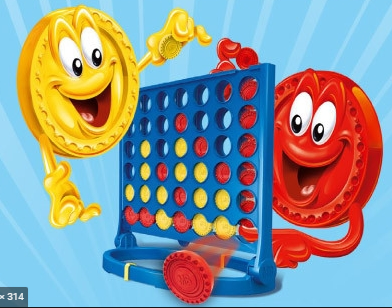 Maths – Activity 1Hi everyone! We hope you have had a great weekend. We’re going to kick-start our week with some games! You’ll need a parent or an older sibling to play with so now is your chance to check that someone is free to play with you.Before we start our game, let’s remind ourselves of our number bonds to 10. Write them out on a piece of paper. How fast can you do it?Okay – well done! Now it’s time to play our game. Number Bond CONNECT 4Round 1 – Number Bonds to 10You will need counters of two different colours (one for you and one for your partner).Click on the link to this online dice https://freeonlinedice.com/ and make sure that you have selected a 10 sided dice. Click on the dice to roll it and see what number it lands on.  You then need to work out the number bond to 10. (For example, if I roll a 6, I know the number bond to 10 is 4).You will then need to find that number on the grid (so I would look for a number 4) and put my counter on to it.  It is then your partners turn! The first person to get 4 of their counters in a row WINS!Round 2 – Number Bonds to 20You will need counters of two different colours (one for you and one for your partner).Click on the link to this online dice https://freeonlinedice.com/ and make sure that you have selected a 20 sided dice. Click on the dice to roll it and see what number it lands on.  You then need to work out the number bond to 20. (For example, if I roll a 6, I know the number bond to 20 is 14).You will then need to find that number on the grid (so I would look for a number 14) and put my counter onto it.  It is then your partners turn! The first person to get 4 of their counters in a row WINS!Round 3 – Number Bonds to 100You will need counters of two different colours (one for you and one for your partner).Click on the link to this online dice https://freeonlinedice.com/ and make sure that you have selected a 10 sided dice. Click on the dice to roll it and see what number it lands on.  You will then need to change that number to a multiple of 10 (multiply it by 10 – OR ADD AN EGG!) and then work out the number bond to 100. (For example, if I roll a 6, I would change that to 60 and then I know the number bond to 100 is 40).You will then need to find that number on the grid (so I would look for a number 40) and put my counter onto it.  CHALLENGE TIME!!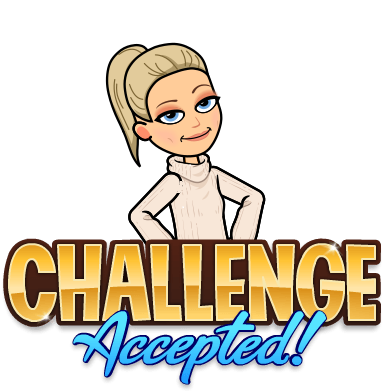 Can you create your own game of Number Bond Connect 4 to incorporate number bonds to 10, 20 and 100 all on one grid?  Feel free to use the template below or why not get super creative and make your own (perhaps get into the garden and create a HUGE grid with chalk and get the whole family involved!)Send in a picture of your own version of the game and we will put it onto the Dobcroft Twitter page for ALL to see!16287408754356394287102906429687935415327011591161741619172159114126014114317411218878191753015181016613714  213512410519110818191031672131060208070400807050403050603090402080701002090060402090608070903050401050302070060209010405030